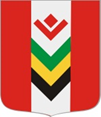 ПОСТАНОВЛЕНИЕО внесении изменений  в постановление Администрации муниципального образования «Юндинское» от 28.12.2017 г № 57  «О перечне мероприятий по осуществлению переданных полномочий в области дорожной деятельности на 2018 год»На основании дополнительного соглашения № 1 от 26.06.2018 к соглашению о передаче полномочий по решению вопросов местного значения Администрации муниципального образования «Балезинский район» в Администрацию муниципального образования «Юндинское» от 28.12.2017 № 399, Администрация муниципального образования «Юндинское» ПОСТАНОВЛЯЕТ:1. Внести в постановление Администрации муниципального образования «Юндинское» от 28.12.2017  № 57 «О перечне мероприятий по осуществлению переданных полномочий в области дорожной деятельности на 2018 год» следующие изменения:1) перечень мероприятий по осуществлению переданных полномочий в области дорожной деятельности изложить согласно Приложению 1 к настоящему постановлению. И.о. Главы муниципального образования «Юндинское»                                                                             Ю.В. МартыненкоПриложение № 1к постановлению Администрации муниципального образования  «Юндинское» от 07.08.2018 № 43Переченьмероприятий по осуществлению переданных полномочий в области дорожной деятельности на 2018 годАДМИНИСТРАЦИЯ МУНИЦИПАЛЬНОГО ОБРАЗОВАНИЯ «ЮНДИНСКОЕ»«ЮНДА» МУНИЦИПАЛ КЫЛДЫТЭТЛЭН АДМИНИСТРАЦИЕЗ 7 августа 2018 г.                                                                                                           № 43с. ЮндаСОГЛАСОВАНОИ.о. заместителя главы Администрации по строительству и ЖКХ Администрации муниципального образования “Балезинский район”__________________  С.А. КирющенковУТВЕРЖДЕНОИ.о. Главы муниципального образования «Юндинское»________________ Ю.В. МартыненкоЗаместитель главы Администрации по финансовым вопросам – начальник Управления финансов Администрации муниципального образования «Балезинский район»________________ И.П. Черепанова№ п/пНаименованиеСумма (руб.)1.Расчистка проезжей части дорог от снега в населенных пунктах204 270,742.Грейдирование дорожного полотна с грунтовым покрытием без подсыпки гравия по всем населённым пунктам30 000,003.Оплата уличного освещения160 000,004.Приобретение электротоваров и заработная плата электрика40 000,005.Оказание услуг по предоставлению возможности размещения оборудования на опорах ВЛ-0,4 кВ25 729,26ИТОГОИТОГО460 000,00